Philippe Scheppler                                   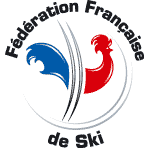 Président  du Ski Club Belmont Champ du Feu	Aux ElusAux SponsorsAux Parents de nos skieursBelmont, le 04.11.2013INVITATION A L’ASSEMBLEE GENERALEJ’ai le plaisir de vous inviter à l’Assemblée Générale du Ski Club Belmont Champ du FeuElle se déroulera Samedi 16 novembre 2013 à 14 heures 30 àLA MAISON DU TEMPS LIBRE DE BELMONTOrdre du jour :Mot de bienvenueSaison 2012-2013Projet  saison 2013-2014Rapport du TrésorierElection et Renouvellement 1/3 du comitéAllocution de personnalités invitées.A l’issue de l’assemblée nous procéderons  aux inscriptions et à la distribution du matériel de ski.  Pour les parents ayant des enfants dont la taille est supérieure à 145cm, nous vous invitons dès maintenant à prendre vos dispositions pour louer du matériel hors club.L’assemblée générale se terminera autour d’un verre de l’amitié et nous permettra de répondre à toutes vos questions.Philippe Scheppler